Brigg  Town Council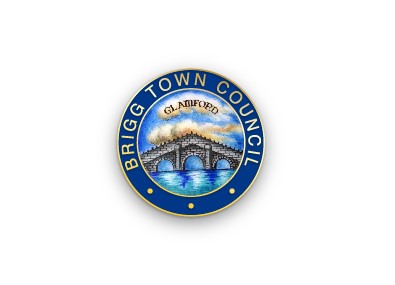 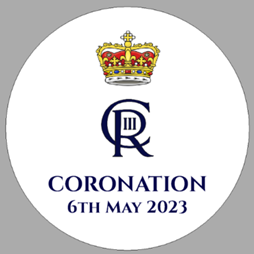 King Charles III CoronationCommunity Grant Application FormCommunity Group/ Street Name…………………………………………………………………………….Nominated Applicant………………………………………………………………………………………………Address of nominated applicant…………………………………………………………………………….………………………………………………………………………………………………………………………………..Tel Number of nominated applicant………………………………………………………………………Email of Nominated applicant……………………………………………………………………………….Second named applicant………………………………………………………………………………………Address of second applicant………………………………………………………………………………….………………………………………………………………………………………………………………………………..Tel Number of second applicant…………………………………………………………………………….Email of second applicant………………………………………………………………………………………Location of planned Street Party/Community event…………………………………………………………………………………………………………………….Date of planned street party/Community event ………………………………………………………………………………………………………………………………How many residents will benefit ? (this can be approximate) .....................................Adults…………………………………………......Children………………………………………………Signatures Applicant 1…………………………………………Applicant 2……………………………………………...In the box below please provide as much information as possible about how you will spend the grant given. 
Who will benefit? 
How does this bring the community together? 
What safety measures you have considered putting in place? 
Evidence of community engagement? (It would be a good idea to contact your neighbours to ask them to evidence their support)Please use additional sheets if necessary.